Lithium-Ion Battery Charger:This is Lithium-Ion battery charger implemented on Arduino. Has more advanced features like:State of charge estimation.EEPROM logging.Command-Line interface.It uses the constant current constant voltage (CC-CV).The rationale behind this project was to upgrade the depleted battery pack and charger of an old cordless drill from Nickel-Cadmium (Ni-Cd) to Lithium-Ion (Li-Ion) technology.Warning: Lithium-ion batteries are dangerous devices. Overcharging, short circuiting, or misuse of lithium-ion batteries may result in fire and/or violent explosion. It is necessary to equip each lithium-ion battery with its own dedicated battery protection board (or battery management system also known as BMS).1- Theory of OperationThe following subsections cover the theoretical and mathematical aspects of charging a Li-Ion battery.1.1- CC-CV ChargingLi-Ion batteries must be charged using the Constant Current Constant Voltage (CC-CV) charging method. This method consists of charging the battery at a constant current Icharge until a certain voltage threshold Vmax=4.2Vcell is reached, then gradually reducing the charging such that the constant cell voltage Vmax is not exceeded. Charging is terminated once the current reaches a certain minimum threshold Ifull of typically 50-150 mA.Additional End of Charge (EOC) standards have been implemented for safety reasons. These include time-based and capacity-based EOC detection. When the battery is connected, the charger measures the voltage at its terminals. The SOC value is used to calculate the remaining capacity Cmax and charging duration Tmax. Charging is terminated if any of these values ​​are reached.1.2- Control LoopThe battery “+” terminal is connected to the positive power supply through a power MOSFET (field-effect transistor). The battery “-” terminal is connected to the power supply ground through a low-value shunt resistor Rshunt. The charging current is regulated by pulse width modulation (PWM), where the MOSFET is periodically turned on and off by the Arduino at a frequency of 31,250 kHz. The charging current is controlled by gradually adjusting the PWM duty cycle which is the ratio between the ON and OFF duration of the MOSFET.V1 is the voltage measured at the “+” terminal of the battery and V2 is the voltage measured at the “-” terminal of the battery. Both voltages are measured relative to the power supply ground and are used to calculate the voltage V across the battery pack and the charging current I as follows: Two separate ADC channels on the Arduino are used for measuring the above voltages. The Arduino continuously monitors V and I and adjusts the PWM duty cycle in order to achieve the desired constant current or constant voltage regulation.1.3- State-of-Charge EstimationThe state of charge SOC is estimated by reading the battery voltage V and comparing it to a series of values stored in a lookup table L = (l0, l1, l2, l3, l4, l5, l6, l7, l8). The threshold voltages are derived from the particular discharge curve shown below for the LG 18650 HE4 cells used in this project. (Source: https://lygte-info.dk/review/batteries2012/LG%2018650%20HE4%202500mAh%20%28Yellow%29%20UK.html). 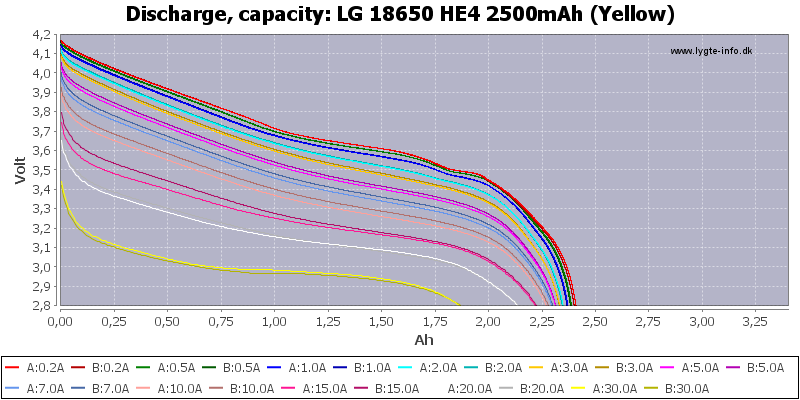 Figure 1: Statistic of Discharge, capacity (LG-18650-HE4-2500mAh)The red discharge curve corresponding to 0.2A discharge current has been used, whereas the values of L were assigned such that:Ɩ0= V~2.25AhƖ1= V~2.00AhƖ2= V~1.75Ah...Ɩ8= V~0.25AhSOC is calculated as follows:V< Ɩ0: SOC= 0%Ɩ0<V< Ɩ1: SOC= 10%Ɩ1<V< Ɩ2: SOC= 20%...Ɩ8<V: SOC= 90%The remaining capacity Cmax and charge duration Tmax are derived as follows: × (90 – SOC) + 45.6Where C full is the design capacity of the battery and C is the nominal charging current. Note that Cmax is increased by 30% and Tmax is increased by 45 min in order to account for resistance losses and inaccuracy of SOC estimation.1.4- SafetyThe charger implements several safety features. These include:Undervoltage.Overvoltage.Short circuit. Open circuit detection.The typical voltage range where a Li-Ion battery can safely operate is between  and  . Operating outside this range is likely to cause permanent damage to the Li-Ion cells and may even result in a catastrophic failure such as an explosion or fire.In addition, the battery pack is protected by a battery protection board (or battery management system also known as BMS). The BMS measures the voltages of individual battery cells as well as the charging and discharging current flowing through the battery. The BMS uses a solid-state switch to disconnect the battery once the voltage or current values ​​become outside the specified limits.For the most part, the BMS is completely transparent and does not interfere with the charging process, except for the case where the BMS disconnects the depleted battery in order to prevent over-discharge. In this case, the voltage of the depleted battery is still present across the BMS terminals through a high value resistor placed in series with the battery. This high value resistor causes a much lower voltage value to be measured at the charger terminals. Consequently, the charger must ignore the Vmin lower limit and start charging at a much lower value of as low as .When served with a depleted battery, the charger will start charging at a low safety current   until the battery voltage reaches , after which full charging current Icharge will be applied. Once the voltage reaches this threshold, it is no longer allowed to drop below Vmin. A voltage lower than Vmin may cause an “under voltage fault” which may be caused by either a short circuit or open circuit of the battery.Open circuit is also detected if the charging current stays equal to zero while the PWM duty cycle increases beyond a specific threshold. This condition would raise an “open circuit error”.Overvoltage is detected whenever the battery pack voltage momentarily exceeds . Exceeding this value would raise an “overvolt error”.1.5- Trickle ChargingOnce the end-of-charge (EOC) criteria has been met, the charger would cut-off the charging current and switch to an idle mode where it will continuously monitor the battery voltage. Once the voltage drops below a specific threshold of , a new charging cycle will be initiated using the following parameters:Where Cfull is the battery design capacity. C and T are the accumulated charge capacity and charge time since the battery has been connected, including the initial charge and all of the subsequent trickle charge cycles.Given the above formulas, the trickle charge cycle uses a reduced Vmax and allows for charging up to a maximum of 3% of the battery design capacity during a maximum duration of 20 minutes.2- HardwareThe following sub-sections describe the hardware design aspects of the Li-Ion charger.2.1- Mechanical DesignWe used four LG 18650 HE4 Li-Ion cells and a battery protection board (or battery management system also known as BMS). Modern lithium-ion cells use much less space.2.2- Battery Protection BoardIt is necessary to use a dedicated battery protection plate for each battery pack. This provides an extra layer of protection to prevent over charging or over discharging due to software or hardware malfunction.in figure 2 below, it shows the 4S/30A (4S means 4 cells in series) battery protection board (or BMS). 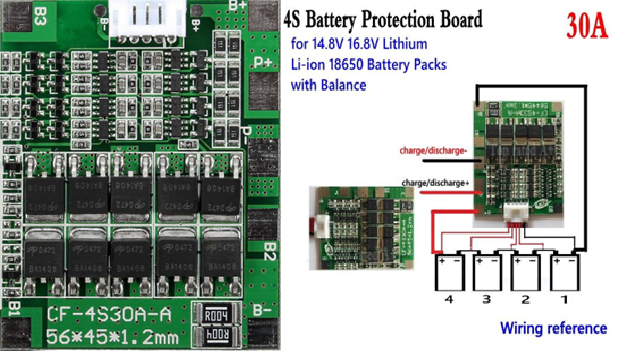 Figure 2: 4S Battery Protection BoardIn figure 2 can see the wiring diagram for connection the 4 Li-Ion cells with the BMS. This particular BMS includes the cell balancer feature. If the voltage of one or more cells becomes higher than the rest of the pack, the BMS would actively discharge those cells to ensure that all the cells of the battery pack share the exact same voltage.3- Circuit DiagramIn figure 3 below, it shows the Li-Ion charger circuit diagram.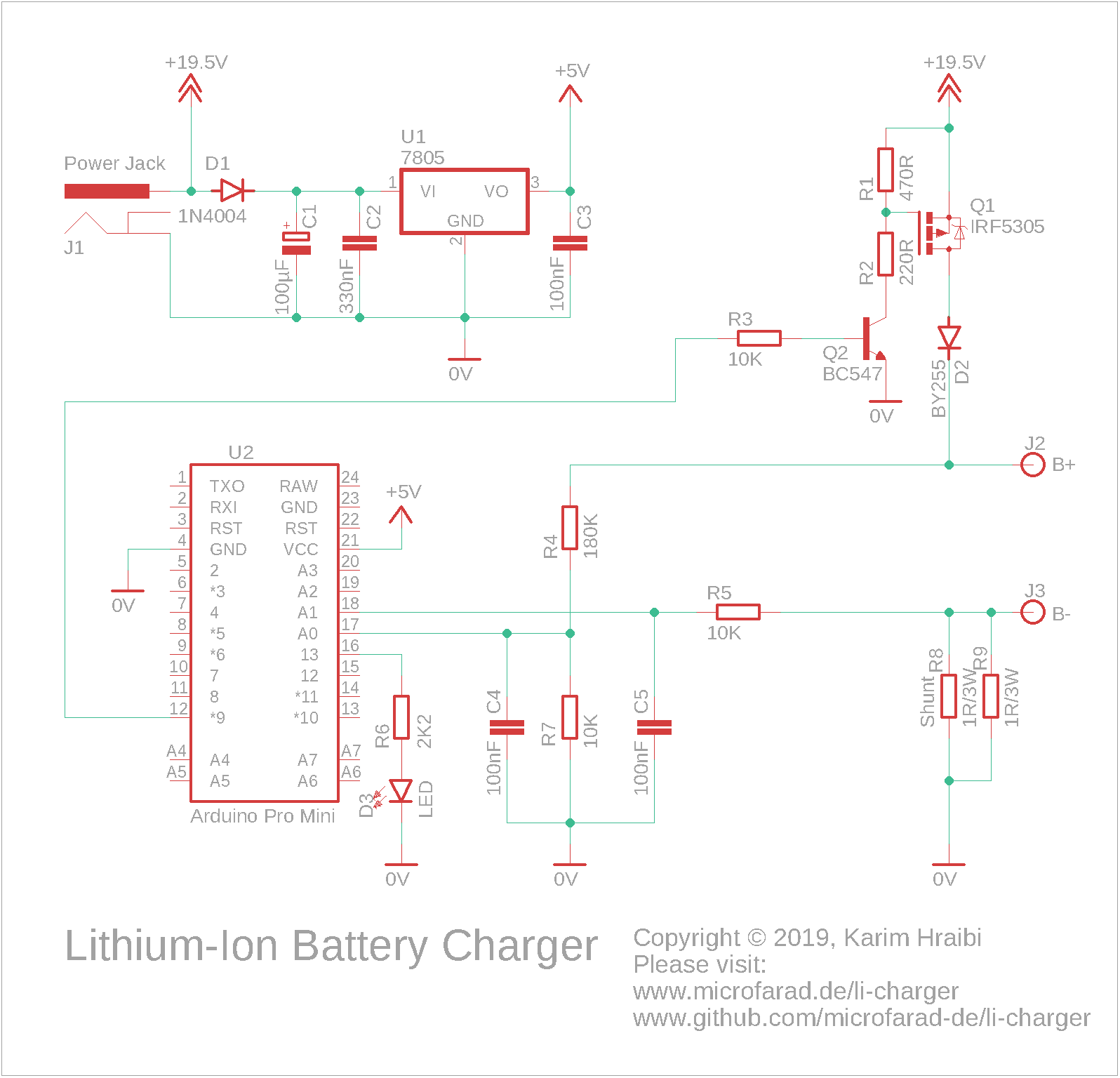 Figure 3: Li-Ion charger circuit diagramIn figure 3 above schematic, the 19.5 V of the power supply are stepped-down to 5 V by the 7805-voltage regulator U1. The 5 V is used for powering the Arduino board.The Arduino Pro Mini compatible board U2 hosts an AT-mega 328P microcontroller running at 16 MHz clock frequency and is used as the main processing unit for the device.The Lithium-Ion battery is connected across the B+ and B- terminals. The battery charging current is regulated by switching P-Channel MOSFET (field-effect transistor) Q1 via pulse-width modulation (PWM).The PWM-enabled digital output pin 9 on the Arduino generates a PWM signal which drives the gate of the MOSFET Q1 through the NPN transistor Q2. The voltage divider formed by R1 and R2 ensures that the gate-source voltage of the MOSFET stays within the specified limits.A current-sensing shunt resistor connects the B- terminal with ground. It consists of two 1 Ω / 3 W resistors R8 and R9 connected in parallel. This results in a total resistance of 0.5 Ω. At a charging current of, the voltage across the shunt will be exactly 1 V; which is slightly below the 1.1 V internal voltage reference of the Arduino thus corresponds to the full range of the Arduino’s analog-to-digital converter (ADC).The analog pin A0 on the Arduino is used for measuring the voltage V1 between B+ and 0 V. and the Analog pin A1 is used for measuring V2 between B- and 0V.B+ is connected to pin A0 through a voltage divider consisting of R4 and R7, the ratio has been chosen such that the maximum battery pack voltage of 16.8 V would result in slightly less than the Arduino’s internal reference voltage of 1.1 V at A0. Please note that the value of R4 needs to be adapted to the number of cells in use. For example, using a 1 cell setup would require reducing the value of R4 to 39 KΩ.B- is connected to A1 through a current-limiting resistor R5; A voltage divider is not required for measuring V2 as its value stays below the Arduino’s ADC internal reference voltage.Two 100 nF capacitors C4 and C5 are used for blocking the high-frequency noise caused by the PWM from reaching the analog inputs, an essential measure for smooth ADC readings.The Diode D1 protects the 7805 regulator from a reverse power supply polarity. The diode D2 protects the battery from a reverse polarity. it also prevents the battery from feeding power back into the Arduino in case the main power supply has been disconnected.A LED indicator D3 and its dropper resistor R6 are connected to Arduino’s digital pin13.Important: The battery terminals in the circuit diagram are labeled as B+ and B-. It is important to connect these terminals to the P+ and P- terminals of the Battery Management System (BMS) depicted in the figure 3. The BMS has its own set of B+ and B- terminals that must be connected directly to the battery terminals. It is crucial to avoid connecting the charger’s B+ and B- terminals to the B+ and B- terminals of the BMS, as this would bypass the BMS and prevent it from safeguarding the battery against overcharging.3.1- Different Number of CellsThe following values for R2, R4 and the power supply voltage need to be chosen in order to charge different numbers of Cells:Table 1: Ncell with Power Supply, R2, R4When charging 1 cell, the following circuit modifications must be performed:Remove the voltage regulator U1 and capacitor C3 and power the Arduino directly from the output of D1.Replace Q1 with a IRLML2244 MOSFET.Increase R1 to 10 KΩ.Remove Q2 and R3.Connect R2 directly to Arduino digital pin 9.Modify the code in li-charger.ino to invert the PWM signal by subtracting the PWM duty cycle from 255 within all instances of analogWrite () using one of the following statements in the figure below: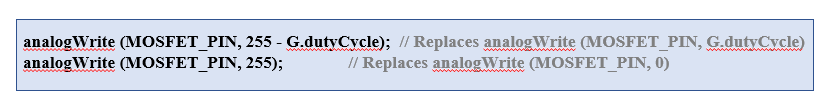 		Figure 4: code of analogWrite () in li-charger.ino4- PCB LayoutAll components are of the punch-hole type and are mounted on a PCB board. The Figure 4 shows the PCB layout of a Li-Ion charger.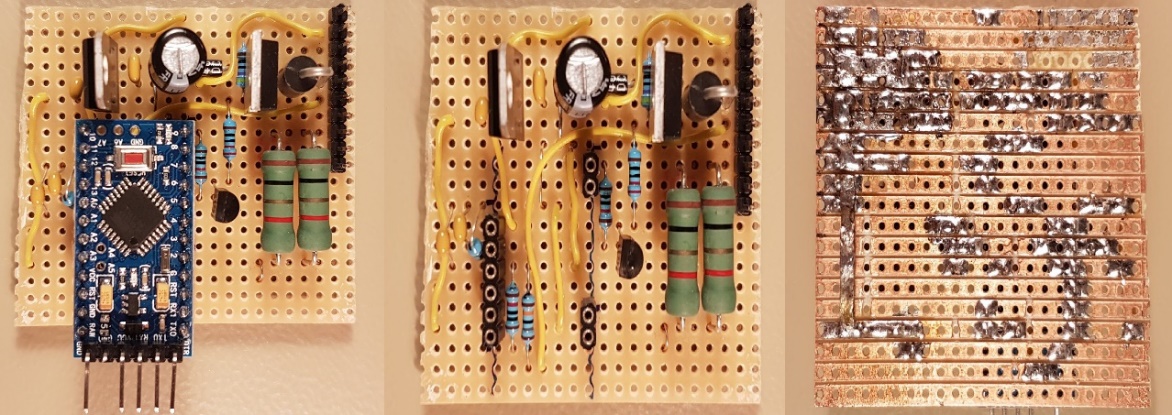 Figure 5:PCB layout of the Li-Ion chargerThe MOSFET Q1 (TO-220 device in the top right corner) and large green-colored shunt resistors will get pretty hot so adequate ventilation needs to be assured. The following measures has been taken to avoid overheating:The shunt resistors R8 and R9 are raised by around 5mm from the PCB in order to assure adequate cooling.A series of holes has been drilled in the bottom of the enclosure in order to allow for a better air flow.The charging current Icharge has been limited to 1.5 A.The electrolytic capacitor C1 towards the top center of the board is in a sub-optimal position due to its location between two hot components, the 7805 regulator and the MOSFET. High temperatures reduce the lifespan of electrolytic capacitors thus the must be kept away from heat sources.The pin header located at the top right corner is used for connecting all the external wires. Following is the pinout assuming that pin 1 is at the top right corner and pin 10 is towards the middle of the board.Table 2: All pinhead work* The LED dropper resistor is located on a separate PCB together with the LED itself.⸸ Two pins are connected in parallel in order to increase their current capacity.5- User InterfaceThe following sections describe the user interface of the Lithium-Ion charger. It consists of a LED indicator and a Command-Line Interface (CLI).5.1- LED IndicatorThe charger status is displayed by turning on or flashing a single LED as shown in Table 3.Table 3: The meaning of what is displayed via the LED5.2- Command-Line InterfaceThis Lithium-Ion battery charger features a Command-Line Interface (CLI) that can be accessed via the Arduino’s RS232 serial port. The easiest way to connect to the CLI is to open the serial monitor of the Arduino IDE while connected to the charger using a FTDI USB to Serial converter. Please ensure that the Baud rate is set to 115200.Once up and running, the charger will display a welcome message on the serial monitor, show the current firmware version and present with the list of available commands shown in the following list.Some of these CLI commands need to be provided with arguments. Thus, one needs to enter the command followed by one or two arguments separated by a white space. SSSTable 4: command followed by one or two arguments separated5.3- Calibration ProcedureThis section provides an example on how to perform the first-time calibration of the Lithium-Ion battery charger using the CLI over the serial monitor.The calibration values are stored into the Arduino’s electrically erasable programmable read-only memory (EEPROM). A cyclic redundancy check (CRC) checksum is appended to the configuration parameters set and stored into EEPROM as well. All configuration parameters are validated and out-of-range values are automatically replaced with the corresponding failsafe values.The current example assumes a system consisting of Ncells= 4 connected in series having a design capacity of Cmax= 2500mAh charged using a current of Icharge = 1500mA.Important:Do not connect the battery during the calibration procedure unless instructed otherwise.Ensure that the voltage calibration procedure has been properly executed and verified prior to attempting to connect a Lithium-Ion battery. It is mandatory to connect a good quality battery protection board between the charger and battery. Failing to observe these precautions may lead to permanent damage or even explosion of the Lithium-Ion cells.5.3.1- Initial rankingA first step, the initial configuration parameters need to be loaded into EEPROM by executing the command sequence as shown in figure 6 below: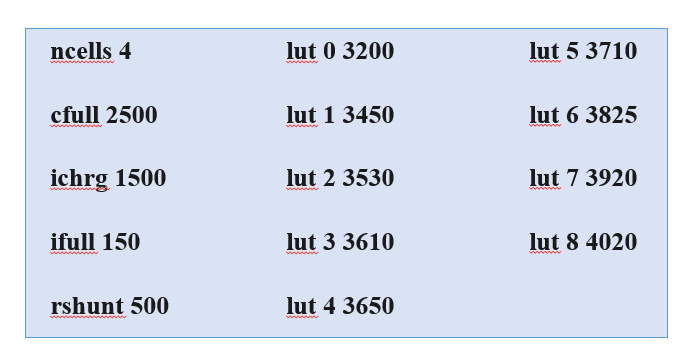 Figure 6: command sequenceA confirmation message will be printed on the serial monitor following each value entry.5.3.2- Voltage calibration	Having performed the above initial step, please proceed for calibrating the ADC readings for the voltages V1, V2 as shown below:Enter the Cal start command in the serial monitor, this will activate calibration mode. The Start Calibration message should appear on the serial monitor.Connect a constant voltage source of approximately 750 mV between the B- terminal and the power supply ground, and measure its exact value using a digital multimeter. Note that 750 mV corresponds to 1.5 A flowing through the shunt resistors R8 and R9.Enter the command cal v2 <value> into the serial monitor, where <value> is the value in mV of the voltage measured in the previous step. The value of the calibration constant V2,cal will be displayed upon the successful calibration of V2. If the calibration fails, the message Out of range will appear in the serial monitor.Connect a constant voltage source of approximately 16800 mV (4200 mV per cell) between the B+ terminal and the power supply ground, and measure its exact voltage using a digital multimeter.Enter the command cal v1 <value> into the serial monitor, where <value> is the value in mV of the voltage measured in the previous step. The value of the calibration constant V1,cal will be displayed upon the successful calibration of V1. If the calibration fails, the message Out of range will appear in the serial monitor.Verify the voltage calibration by applying a known voltage to each of B+ and B- (relative to 0 V), then enter the [.](dot) command and check the displayed values for V1 and V2 which must match the measured voltages at B+ and B- as closely as possible.Repeat steps 2, 3, 4, 5 and 6 until the voltage V readings are correct.Enter the command cal stop in order to exit the voltage calibration mode. The message Calibration stop should appear on the serial monitor.5.3.3- Current calibrationPlease proceed with calibrating the reading of the current I by following the steps below:Connect a discharged lithium-ion battery in series using a digital ampere meter (set to the 10 A range) to terminals B+ and B-.The message Charging should appear in the serial monitor and the measured current value should start to gradually increase until it reaches a maximum of approximately 1.5 A.Enter the [.] (dot) command and check the displayed value for I which must match the measured current as closely as possible.If the output of the [.] command is higher than the ampere meter reading: Increase the Rshunt value by 10 mΩ by calling the rshunt command.If the output of the [.] command is lower than the ampere meter reading: decrease the Rshunt value by 10 mΩ by calling the rshunt command.Repeat steps 3, 4, and 5 until the current I readings are correct.5.4- Trace BufferA lithium-ion battery charger records events that occur during the charging process in a circular buffer within the available EEPROM space. The contents of the trace buffer are dumped using the t command. Here is a sample trace log output for a complete shipping cycle as shown in figure 7 below: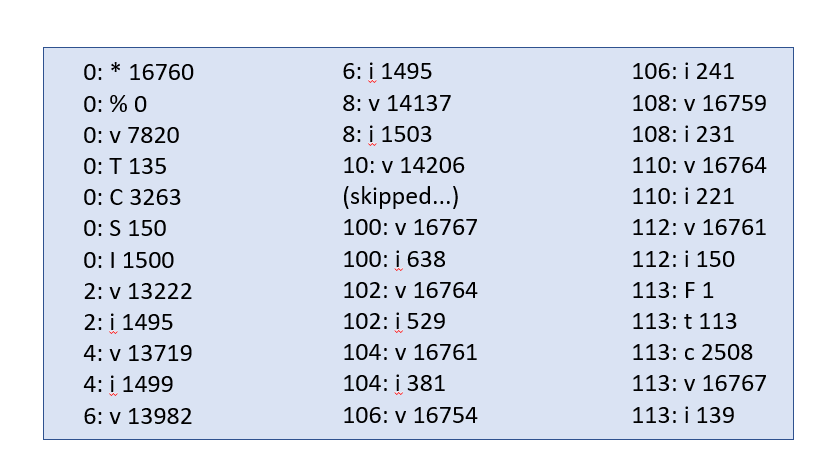 Figure 7: t commandTrace messages have the format <timestamp>: <event> <value>. While the timestamp counts the minutes that have passed since the beginning of the charging process. The following table shows the available events and their descriptions:Table 5: Available events and descriptions6- Download:Below you can find GitHub download links for the Arduino firmware source code, Eagle schematic source files and bill of material. All of the source code is distributed under the GNU General Public License v3.0.	Please note that the current implementation uses the watchdog timer functionality which requires the customized Arduino bootloader found under the link below. For more details, please follow the installation instructions found within the README file on GitHub.
Customized Arduino BootloaderLithium-Ion Charger FirmwareEagle Schematic Source FilesBill of MaterialNcellsPower SupplyR2R415V-6V220Ω39KΩ210V-15V100Ω82KΩ314V-20V220Ω120KΩ418.5V-20V220Ω180KΩPinPurpose1 *LED +2 *LED -3,4 ⸸Power supply +5,6 ⸸Battery +7,8 ⸸Power supply -9,10 ⸸Battery -Blinking PatternMeaningOn for half a second every 2 secondsReady, waiting for the battery to be connectedSolid onBattery chargingOn For 0.1 second every 2 secondsBattery fully chargedBlinking fast (0.4 s period)ErrorBlinking very fast (0.2 s period)CalibrationmodeCommandDescriptionhHelp- show the list of available commands.Display the real-time parameters, including the charge duration T, charge capacity C, battery voltage V, charging current I, maximum charge duration Tmax, maximum charge capacity Cmax, maximum charging voltage Vmax, maximum charging current Imax, PWM duty cycle, voltages V1, V2 and their raw ADC values V1, raw and V2, rawrShow the list of calibration constants that are stored within EEPROMtShow the contents of the trace circular bufferncells<integer>Set the total number of cells within the battery pack Ncells, the value provided as an argument will be validated and stored in EEPROMcfull<integer>Set the battery design capacity Cfull in mAh, the value provided as an argument will be validated and stored in EEPROMichrg<integer>Set the battery charging current Icharge, the value provided as an argument will be validated and stored in EEPROMifull<integer>Set the end-of-charge current Ifull in mA, the value provided as an argument will be validated and stored in EEPROMiut<index><voltage>Configure the state-of-charge lookup table (LUT). This command takes and index  and the reference voltage li in mV as arguments. Each time this command is called, a new reference voltage value li is populated into the LUT and stored into EEPROM, more on this in the following sectionrshunt<integer>Set the shunt resistor value Rshunt in mΩ, the value provided as an argument will be validated and stored in EEPROMcal<start|stop|v1|v2><mv>The voltage calibration mode is entered by calling cal start and exited by calling cal stop.V1 is calibrated using cal v1 <mv>.V2 is calibrated using cal v2 <mv>.<mv> is the measured voltage level in millivolts. Please refer to the next section for more details about the calibration procedure.EventDescription*Beginning of the charging cycle, indicates the maximum battery voltage Vmax in V%Initial charge state %TMaximum permissible charging time Tmax in minutesCMaximum permissible charging capacity Cmax in mAhSSafety charging in progress, Isafe is indicated in mAINormal charge in progress, indicates Icharge in mAvInstantaneous battery voltage V=V1-V2 in mViInstantaneous battery current I in mAFBattery full, indicates the end-of-charge condition (1 = Ifull reached, 2 = Cmax reached, 3 = Tmax reached)tActual charging time T in minutescActual charged capacity C in mAEError (1 = over-volt, 2 = under-volt, 3 = open-circuit, 99 = CRC fail)